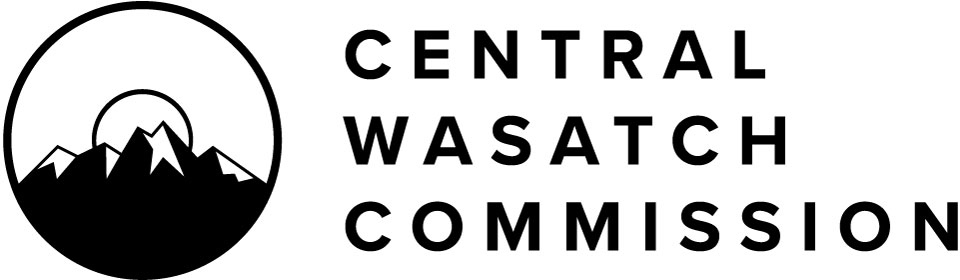 Central Wasatch CommissionStakeholders Council Millcreek Committee MeetingTuesday, April 19, 2022 3:00 p.m. – 4:00 p.m.Notice is hereby given that the Central Wasatch Commission Stakeholders Council will hold a Millcreek Committee meeting at approximately 3:00 p.m., or soon thereafter on Tuesday, April 19, 2022. In view of the current Covid-19 pandemic, this meeting will occur only electronically, without a physical location, as authorized by UTAH CODE ANN. 52-4-207(4). The public may register for the meeting at the below link. Please note that after registering, you will receive an email containing a meeting access link. https://us06web.zoom.us/meeting/register/tJMqdOitrDgrHNMFYS5FTJdsGCm3f156_HA0Please take notice that a quorum the Board of Commissioners (the “Board”) of the Central Wasatch Commission (the “CWC”) may attend the meeting of the Stakeholders Council Millcreek Committee Scheduled for Tuesday, 19 April 2022; beginning at 3:00 p.m. virtually. The agenda for that meeting of the Committee is accessible here: Utah Public Notice Website, The Salt Lake Tribune, and Deseret News.Civility and decorum should be applied in all discussions and debate. Difficult questions, tough challenges to a point of view, and criticism of ideas and information are legitimate elements of a free democracy in action. Public officials and the public are encouraged to refrain from making belligerent, personal, impertinent, slanderous, threatening, abusive, or disparaging comments.3:00 P.M.	OpeningChair Tom Diegel will open the public meeting as Chair of the Millcreek Committee of the Central Wasatch Commission Stakeholders Council and read the Determination of the Chair.Review and approval of the Minutes from the February 22, 2022 meeting (accessible here).3:05 P.M.	FLAP Grant UpdateHelen Peters and Rita Lund will provide a project update, and summary of the November 2021 comment period.3:25 P.M.	Trails UpdateMillcreek Canyon Trails UpdateJohn Knoblock will provide an overview of trail projects updatesWhat Forest Service-driven trail work is planned for Millcreek Canyon this summer?Forest Service clarified dog leash and e-bike policies.3:45 P.M.	Camp Tracy UpdateDel Draper will provide and update on the Camp Tracy and Boy Scouts of America status.3:55 P.M.	Other Business and updates relating to Millcreek Canyon4:00 p.m. 	AdjournChair Tom Diegel will close the public meeting as Chair of the Millcreek Committee of the Central Wasatch Commission Stakeholders Council._________________________________________________________________________CERTIFICATE OF POSTING:At or before 3:00 p.m. on April 18th, 2022, the undersigned hereby certifies that the above notice and agenda was:Posted on the Utah Public Notice Website created under UTAH CODE ANN. 63F-1-70; andProvided to the Salt Lake Tribune and/or Deseret News and to a local media correspondent. This meeting is being conducted only electronically without a physical location as authorized. The audio recording and transcript of the meeting will be posted for public review. Members of the Commission will/may participate electronically. Meetings may be closed for reasons allowed by statute.Final action may be taken in relation to any topic listed on the agenda, including but not limited to adoption, rejection, amendment, addition of conditions and variations of options discussed. In compliance with the Americans with Disabilities Act, individuals needing special accommodations or assistance during this meeting shall notify the CWC’s administrator at (801)230-2506 at least 24 hours prior to the meeting. TDD number is (801)270-2425 or call Relay Utah at #711. Kaye Mickelson: Central Wasatch Commission Administrator Determination of the Chair of the Millcreek Committee of the Central Wasatch Commission Concerning an Electronic Meeting Anchor LocationPURSUANT TO Utah Code Ann. 52-4-207(4), I, as the Chair of the Board of Commissioners (the “Board”) of the Central Wasatch Commission (“CWC”), hereby determine that conducting Board or committee meetings at any time during the next 30 days at an anchor location presents a substantial risk to the health and safety of those who may be present at the anchor location. The COVID-19 pandemic remains and the recent rise of more infectious variants of the virus merits continued vigilance to avoid another surge in cases which could again threaten to overwhelm Utah’s healthcare system.DATED April 19, 2022 Tom Diegel: Tom Diegel: Central Wasatch Commission Stakeholders Council Millcreek Committee Chair